Lesson FriendshipSTUDENT MINISTRY ǀ Sunday School Confirmation, Middle School, High School 6.7.2020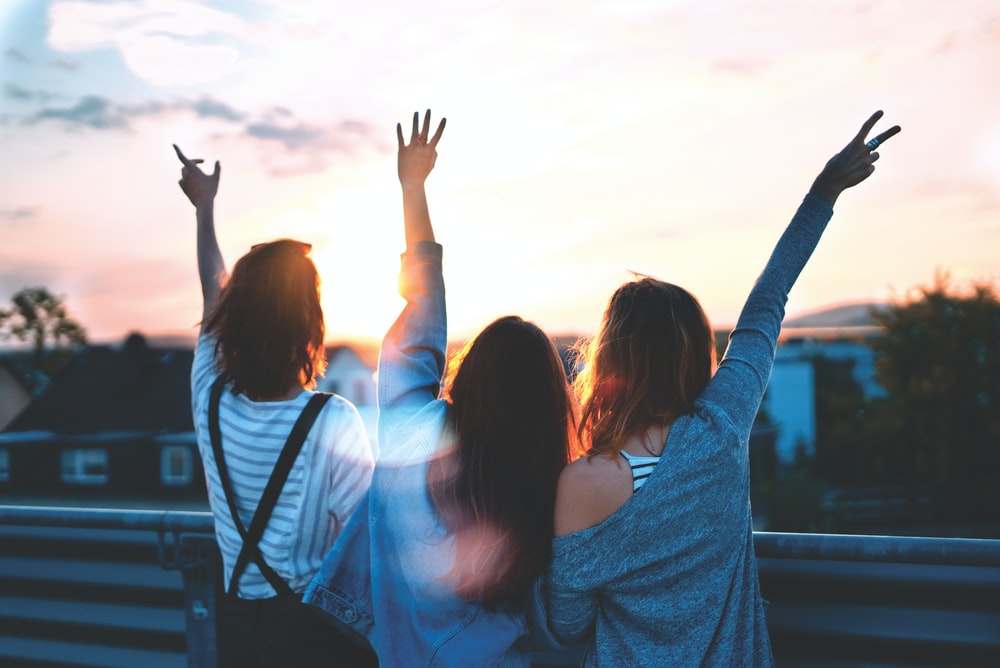 https://youtu.be/tTvDHcs5m0Y Zoom Sunday School ǀ 10:30-11:10 amWatch the video between now and Sunday SchoolClick on the links below to join the zoom meetings on SundayQuestions discussed about the video
Middle School  & Confirmation available via Zoom (Meeting ID: 859 293 349)High School available via Zoom PARENT INFORMATION We encourage all students (6-12th grade to join Student Ministry Zoom Sunday School). The questions below will be what we are discussing as it relates to the video.Questions Name qualities of a healthy friendshipName qualities of an unhealthy friendship.Is it important to have a lot of friends or only a few? Explain.Do you have different kinds of friendships? Explain.Why are friends important to your life?Why would it be important to have close CHRISTIAN friendships?Have you ever thought about doing a bible study with your friends?Prayer for AllAlmighty God, kindle, we beseech thee, in every heart the
true love of peace, and guide with thy wisdom those who
take counsel for the nations of the earth, that in tranquility
thy dominion may increase till the earth is filled with the
knowledge of thy love; through Jesus Christ our Lord, who
liveth and reigneth with thee, in the unity of the Holy Spirit, 
one God, now and forever. Amen.